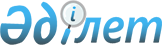 Об утверждении Положения о государственном учреждении "Аппарат акима поселка Качар"
					
			Утративший силу
			
			
		
					Постановление акимата города Рудного Костанайской области от 26 ноября 2014 года № 2224. Зарегистрировано Департаментом юстиции Костанайской области 25 декабря 2014 года № 5250. Утратило силу постановлением акимата города Рудного Костанайской области от 17 июня 2016 года № 662      Сноска. Утратило силу постановлением акимата города Рудного Костанайской области от 17.06.2016 № 662.

      В соответствии со статьей 31 Закона Республики Казахстан от 23 января 2001 года "О местном государственном управлении и самоуправлении в Республике Казахстан" и Указом Президента Республики Казахстан от 29 октября 2012 года № 410 "Об утверждении Типового положения государственного органа Республики Казахстан", акимат города Рудного ПОСТАНОВЛЯЕТ:

      1. Утвердить прилагаемое Положение о государственном учреждении "Аппарат акима поселка Качар".

      2. Контроль за исполнением настоящего постановления возложить на акима поселка Качар Куанышбаева М.С.

      3. Настоящее постановление вводится в действие по истечении десяти календарных дней после дня его первого официального опубликования.

 Положение о государственном учреждении
"Аппарат акима поселка Качар"      1. Общие положения

      1. Государственное учреждение "Аппарат акима поселка Качар" является государственным органом Республики Казахстан, осуществляющим информационно-аналитическое, организационно-правовое и материально-техническое обеспечение деятельности акима поселка.

      2. Государственное учреждение "Аппарат акима поселка Качар" не имеет ведомств.

      3. Государственное учреждение "Аппарат акима поселка Качар" осуществляет свою деятельность в соответствии с Конституцией и законами Республики Казахстан, актами Президента и Правительства Республики Казахстан, иными нормативными правовыми актами, а также настоящим Положением.

      4. Учредителем государственного учреждения "Аппарат акима поселка Качар" является акимат города Рудного.

      5. Государственное учреждение "Аппарат акима поселка Качар" является юридическим лицом в организационно-правовой форме государственного учреждения, имеет печать и штампы со своим наименованием на государственном языке, бланки установленного образца, в соответствии с законодательством Республики Казахстан счета в органах казначейства.

      6. Государственное учреждение "Аппарат акима поселка Качар" вступает в гражданско-правовые отношения от собственного имени.

      7. Государственное учреждение "Аппарат акима поселка Качар" имеет право выступать стороной гражданско-правовых отношений от имени государства, если оно уполномочено на это в соответствии с законодательством.

      8. Государственное учреждение "Аппарат акима поселка Качар" по вопросам своей компетенции в установленном законодательством порядке принимает решения, оформляемые распоряжениями акима государственного учреждения "Аппарат акима поселка Качар" и другими актами, предусмотренными законодательством Республики Казахстан.

      9. Структура и лимит штатной численности государственного учреждения "Аппарат акима поселка Качар" утверждаются в соответствии с действующим законодательством.

      10. Местонахождение юридического лица: 111507, Республика Казахстан, Костанайская область, поселок Качар, 1 микрорайон, здание № 38.

      11. Полное наименование государственного органа – государственное учреждение "Аппарат акима поселка Качар".

      12. Настоящее Положение является учредительным документом

      государственного учреждения "Аппарат акима поселка Качар".

      13. Финансирование деятельности государственного учреждения "Аппарат акима поселка Качар" осуществляется из местного бюджета.

      14. Государственному учреждению "Аппарат акима поселка Качар" запрещается вступать в договорные отношения с субъектами предпринимательства на предмет выполнения обязанностей, являющихся функциями государственного учреждения "Аппарат акима поселка Качар".

      Если государственному учреждению "Аппарат акима поселка Качар" законодательными актами предоставлено право осуществлять приносящую доходы деятельность, то доходы, полученные от такой деятельности, направляются в доход государственного бюджета.

      2. Миссия, основные задачи, функции,

      права и обязанности государственного

      учреждения

      15. Миссией: государственного учреждения "Аппарат акима поселка Качар" является информационно-аналитическое, организационно-правовое и материально-техническое обеспечение деятельности акима поселка.

      16. Задачи:

      1) проведение в жизнь политики Президента Республики Казахстан по охране и укреплению государственного суверенитета, конституционного строя, обеспечению безопасности, территориальной целостности Республики Казахстан, прав и свобод граждан;

      2) реализация стратегии социально-экономического развития Республики Казахстан, осуществление основных направлений государственной, социально-экономической политики и управления социальными и экономическими процессами в стране;

      3) претворение в жизнь конституционных принципов общественного согласия и политической стабильности, решение наиболее важных вопросов государственной жизни демократическими методами;

      4) осуществление мер по укреплению законности и правопорядка, повышению уровня правосознания граждан и их активной гражданской позиции в общественно-политической жизни страны;

      5) взаимодействие с общественными организациями и средствами массовой информации.

      17. Функции:

      1) осуществление сбора, обработки информации и обеспечение акима поселка информационно-аналитическими материалами по социально-экономическим и политическим вопросам;

      2) разъяснение проводимой Президентом внутренней и внешней политики;

      3) обеспечение освещения деятельности акима в средствах массовой информации, опубликование нормативных правовых актов;

      4) проведение анализа состояния и исполнительной дисциплины в государственном учреждении "Аппарат акима поселка Качар";

      5) планирование работы государственного учреждения "Аппарат акима поселка Качар", проведение совещаний, семинаров, правового всеобуча и других мероприятий;

      6) подготовка проектов решений и распоряжений акима поселка;

      7) принятие мер по устранению выявленных нарушений норм законодательства;

      8) ведение регистрации актов, изданных акимом;

      9) обеспечение надлежащего оформления актов акима;

      10) организация работы в соответствии с планами делопроизводства государственного учреждения "Аппарат акима поселка Качар";

      11) рассмотрение служебных документов, обращений физических и юридических лиц;

      12) организация личного приема граждан;

      13) принятие мер, направленных на широкое применение государственного языка;

      14) проведение работы по улучшению стиля и методов работы, внедрению новых информационных технологий;

      15) оказание государственных услуг физическим и юридическим лицам согласно Реестра государственных услуг;

      16) обеспечение повышения качества оказания государственных услуг;

      17) обеспечение повышения квалификации работников в сфере оказания государственных услуг;

      18) проведение внутреннего контроля за качеством оказания государственных услуг в соответствии с законодательством Республики Казахстан;

      19) выработка предложений по внесению изменений и/или дополнений в Реестр государственных услуг, оказываемых физическим и юридическим лицам, в части государственных услуг, входящих в компетенцию;

      20) осуществление иных функции в соответствии с действующим законодательством.

      18. Права и обязанности:

      1) для реализации предусмотренных настоящим положением основных задач и функций государственного учреждения "Аппарат акима поселка Качар", имеет право запрашивать и получать необходимую информацию, документы и иные материалы от государственных органов и должностных лиц в пределах своих полномочий;

      2) давать физическим и представителям юридических лиц разъяснения по вопросам, отнесенным к компетенции государственного органа;

      3) государственное учреждение "Аппарат акима поселка Качар" имеет право быть истцом и ответчиком в суде;

      4) осуществлять иные права и обязанности в соответствии с законодательством Республики Казахстан.

      3. Организация деятельности

      государственного учреждения

      19. Руководство государственным учреждением "Аппарат акима поселка Качар" осуществляется акимом поселка, который несет персональную ответственность за выполнение возложенных на государственное учреждение "Аппарат акима поселка Качар" задач и осуществление им своих функций.

      20. Аким государственного учреждения "Аппарат акима поселка Качар" назначается на должность и освобождается от должности в соответствии с законодательством Республики Казахстан.

      21. Полномочия акима государственного учреждения "Аппарат акима поселка Качар":

      1) представляет государственное учреждение "Аппарат акима поселка Качар" в государственных органах, иных организациях;

      2) разрабатывает Положение о государственном учреждении "Аппарат акима поселка Качар";

      3) определяет обязанности и полномочия работников государственного учреждения "Аппарат акима поселка Качар";

      4) в установленном законодательством порядке назначает, освобождает и привлекает к дисциплинарной ответственности работников государственного учреждения "Аппарат акима поселка Качар";

      5) издает решения и распоряжения, дает указания, обязательные для исполнения сотрудниками государственного учреждения "Аппарат акима поселка Качар";

      6) координирует работу по контролю за исполнением принятых решений и распоряжений акима поселка;

      7) подписывает служебную документацию в пределах своей компетенции;

      8) направляет работников государственного учреждения "Аппарат акима поселка Качар" в командировки;

      9) осуществляет личный прием физических лиц и представителей юридических лиц;

      10) образовывает рабочие группы для разработки проектов нормативных правовых актов, программ и других документов;

      11) реализует гендерную политику в пределах своей компетенции;

      12) ведет борьбу с коррупцией в пределах своей компетенции;

      13) осуществляет иные полномочия в соответствии с законодательством Республики Казахстан.

      Режим работы устанавливается в соответствии с регламентом работы государственного учреждения "Аппарат акима поселка Качар", утвержденного распоряжением акима государственного учреждения "Аппарат акима поселка Качар".

      22. Исполнение полномочий акима государственного учреждения "Аппарат акима поселка Качар" в период его отсутствия осуществляется лицом, его замещающим в соответствии с действующим законодательством.

      4. Имущество государственного

      учреждения

      23. Государственное учреждение "Аппарат акима поселка Качар" может иметь на праве оперативного управления обособленное имущество в случаях, предусмотренных законодательством.

      Имущество государственного учреждения "Аппарат акима поселка Качар" формируется за счет имущества, переданного ему собственником, а также имущества (включая денежные доходы), приобретенного в результате собственной деятельности и иных источников, не запрещенных законодательством Республики Казахстан.

      24. Имущество, закрепленное за государственным учреждением "Аппарат акима поселка Качар" относится к коммунальной собственности.

      25. Государственное учреждение "Аппарат акима поселка Качар" не вправе самостоятельно отчуждать или иным способом распоряжаться закрепленным за ним имуществом и имуществом, приобретенным за счет средств, выданных ему по плану финансирования, если иное не установлено законодательством.

      5. Реорганизация и упразднение

      государственного учреждения

      26. Реорганизация и упразднение государственного учреждения "Аппарат акима поселка Качар" осуществляются в соответствии с законодательством Республики Казахстан.


					© 2012. РГП на ПХВ «Институт законодательства и правовой информации Республики Казахстан» Министерства юстиции Республики Казахстан
				
      Аким города Рудного

Б. Гаязов
Утверждено
постановлением
акимата города Рудного
от 26 ноября 2014 года № 2224